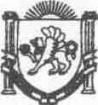 Республика Крым Нижнегорский районЧкаловский сельский совет -я очередная сессия II-го созываРЕШЕНИЕ №             Хх.хх.хххх  г.	 							с.ЧкаловоПРОЕКТО внесении изменений в Устав муниципального образования  Чкаловское сельское поселение Нижнегорского района Республики КрымВ целях приведения Устава муниципального образования Чкаловское сельское поселение Нижнегорского района Республики Крым в соответствие с Федеральным законом от 06.10.2003 № 131-ФЗ "Об общих принципах организации местного самоуправления в Российской Федерации", Федеральным законом от 09.02.2009 № 8-ФЗ "Об обеспечении доступа к информации о деятельности государственных органов и органов местного самоуправления", руководствуясь Уставом муниципального образования Чкаловское сельское поселение Нижнегорского района Республики Крым, Чкаловский сельский советРЕШИЛ:1. Внести в Устав муниципального образования Чкаловское сельское поселение Нижнегорского района Республики Крым, принятый решением Чкаловского сельского совета Нижнегорского района Республики Крым от 15.12.2014 № 1 (далее - Устав), следующие изменения:1.1) В статье 6.1 Устава:а) пункт 1 части 1 изложить в новой редакции:"1) принятие Устава Поселения и внесение в него изменений и дополнений, издание муниципальных правовых актов;".б) пункты 8, 9 части 1 изложить в новой редакции:"8) организационное и материально-техническое обеспечение подготовки и проведения муниципальных выборов, местного референдума, голосования по отзыву депутата Чкаловского сельского совета, председателя Чкаловского сельского совета, голосования по вопросам изменения границ Поселения, преобразования Поселения;9) организация сбора статистических показателей, характеризующих состояние экономики и социальной сферы Поселения, и предоставление указанных данных органам государственной власти в порядке, установленном Правительством Российской Федерации;".в) пункт 11 части 1 изложить в новой редакции:"11) учреждение печатного средства массовой информации и (или) сетевого издания для обнародования муниципальных правовых актов, доведения до сведения жителей Поселения официальной информации;".1.2) Статью 9 Устава признать утратившей силу.1.3) Части 1, 2 статьи 19 Устава изложить в новой редакции:"1. Для обсуждения проектов муниципальных правовых актов по вопросам местного значения с участием жителей Поселения Чкаловским сельским советом, главой Поселения могут проводиться публичные слушания.2. Публичные слушания проводятся по инициативе населения, Чкаловского сельского совета, главы Поселения.Публичные слушания, проводимые по инициативе населения или Чкаловского сельского совета, назначаются Чкаловским сельским советом, а по инициативе главы Поселения - главой Поселения.".1.4) Пункт 33 части 1 статьи 33 Устава изложить в новой редакции:"33) учреждение печатного средства массовой информации и (или) сетевого издания для обнародования муниципальных правовых актов, доведения до сведения жителей Поселения официальной информации;".1.5) Часть 3 статьи 37 Устава признать утратившей силу.1.6) В статье 40 Устава:а) абзац 1 части 1 изложить в новой редакции:"1. Полномочия депутата Чкаловского сельского совета прекращаются досрочно в случае:".б) пункт 11 части 1 изложить в новой редакции:"11) в иных случаях, установленных Федеральным законом "Об общих принципах организации местного самоуправления в Российской Федерации" и иными федеральными законами.".в) часть 1.1 признать утратившей силу.1.7) Пункт 2 части 7 статьи 43 Устава изложить в новой редакции:"2) освобождение председателя Чкаловского сельского совета от должности в Чкаловском сельском совете с лишением права занимать должности в Чкаловском сельском совете до прекращения срока его полномочий;".1.8) В статье 45 Устава:а) часть 4 признать утратившей силу.б) пункт 2 части 9 изложить в новой редакции:"2) освобождение заместителя председателя Чкаловского сельского совета от должности в Чкаловском сельском совете с лишением права занимать должности в Чкаловском сельском совете до прекращения срока его полномочий;".1.9) В статьи 46 Устава:а) пункты 15, 16 части 1 признать утратившими силу.б) дополнить частью 1.1 следующего содержания:"1.1. В случае досрочного прекращения полномочий главы Поселения либо применения к нему по решению суда мер процессуального принуждения в виде заключения под стражу или временного отстранения от должности, либо временного отсутствия по уважительным причинам, его полномочия соответственно как председателя Чкаловского сельского совета исполняет заместитель председателя Чкаловского сельского совета или депутат Чкаловского сельского совета, а полномочия как главы администрации Поселения исполняет заместитель главы администрации Поселения, а в случае отсутствия последнего - муниципальный служащий администрации Поселения.".в) абзац 3 части 2 признать утратившим силу.1.10) В статье 49 Устава:а) абзац 7 пункта 2 части 1 признать утратившим силу.б) абзац 4 пункта 4 части 1 изложить в новой редакции:"- принимает в установленном порядке решения о переводе жилых помещений в нежилые помещения и нежилых помещений в жилые помещения, согласовывает переустройство и перепланировку помещений в многоквартирном доме, признает в установленном порядке жилые помещения муниципального и частного жилищного фонда непригодными для проживания, многоквартирные дома, за исключением многоквартирных домов, все жилые помещения в которых находятся в собственности Российской Федерации или Республики Крым, аварийными и подлежащими сносу или реконструкции.".в) пункт 5 части 1 изложить в новой редакции:"5) в области развития сельского хозяйства и предпринимательства:- содействует в развитии сельскохозяйственного производства в соответствии с Федеральным законом от 29 декабря 2006 года № 264-ФЗ "О развитии сельского хозяйства";- создает условия для развития малого и среднего предпринимательства в соответствии с Федеральным законом от 24 июля 2007 года № 209-ФЗ "О развитии малого и среднего предпринимательства в Российской Федерации".г) абзац 4 пункта 7 части 1 изложить в новой редакции:"- присваивает адреса объектам адресации, изменяет, аннулирует адреса, присваивает наименования элементам улично-дорожной сети (за исключением автомобильных дорог федерального значения, автомобильных дорог регионального или межмуниципального значения, местного значения Нижнегорского района), наименования элементам планировочной структуры в границах Поселения, изменяет, аннулирует такие наименования, размещает информацию в государственном адресном реестре;".г) абзац 7 части 2 изложить в новой редакции:"- участвует в организации и осуществлении мероприятий по мобилизационной подготовке муниципальных предприятий и учреждений, находящихся на территории Поселения;".1.11) Часть 2 статьи 58 Устава изложить в новой редакции:"2. Основания и порядок роспуска Чкаловского сельского совета устанавливаются Федеральным законом "Об общих принципах организации местного самоуправления в Российской Федерации".Основания и порядок удаления главы Поселения в отставку определяются Федеральным законом "Об общих принципах организации местного самоуправления в Российской Федерации".".1.12) Часть 4 статьи 60 Устава признать утратившей силу.2. Председателю Чкаловского сельского совета - главе администрации Чкаловского сельского поселения направить настоящее решение в Управление Министерства юстиции Российской Федерации по Республике Крым для государственной регистрации в порядке, установленном законодательством Российской Федерации.3. После государственной регистрации обнародовать настоящее решение информационных стендах муниципального образования Чкаловское сельское поселение Нижнегорского района Республики Крым и на официальном Портале Правительства Республики Крым, на  официальной странице муниципального образования Чкаловское сельское поселение Нижнегорского района на портале Правительства Республики Крым rk.gov.ru в разделе "Нижнегорский район. Муниципальные образования района. Чкаловское сельское поселение".4. Настоящее решение вступает в силу после его официального опубликования (обнародования).5. Контроль за исполнением настоящего решения возложить на председателя Чкаловского сельского совета - главу администрации Чкаловского сельского поселения.Председатель Чкаловского сельского совета – глава администрации Чкаловского сельского поселения 							 								М.Б.Халицкая